Об утверждении Методики  расчета и  распределенияиных межбюджетных трансфертов, предоставляемых бюджету муниципального образования Октябрьский райониз бюджета городского поселения ОктябрьскоеВ соответствии со статьей 142.5 и 154 Бюджетного кодекса Российской Федерации, Федерального закона от 06.10.2003 № 131-ФЗ «Об общих принципах организации местного самоуправления в Российской Федерации», Совет депутатов городского поселения Октябрьское РЕШИЛ:Утвердить Методику расчета и распределения иных межбюджетных трансфертов, предоставляемых бюджету муниципального образования Октябрьский район из бюджета городского поселения Октябрьское (далее – Методика) согласно приложению. Признать утратившими силу решения Совета депутатов городского поселения Октябрьское от 30.12.2016 г. № 209 «Об утверждении Методики расчета и распределения иных межбюджетных трансфертов, предоставляемых бюджету муниципального образования Октябрьский район из бюджета городского поселения Октябрьское».Обнародовать настоящее решение путем размещения в общедоступных местах, а также на официальном сайте городского поселения Октябрьское в сети «Интернет».Решение вступает в силу после его официального обнародования.Контроль за исполнением решения возложить на ревизионную комиссию Совета депутатов городского поселения Октябрьское (Буторину М.В.)Глава городского                                                                 Председатель Совета депутатовпоселения Октябрьское	                                                городского поселения Октябрьское   ________________ В.В. Сенченков		             _______________   Н.В. Хайдукова			«_____» _____________ 2018г.                                                         «_____»__________________2018г.  Приложениек решению Совета депутатов городского поселения Октябрьскоеот «28» декабря  2018 года № 14Методика расчета и распределенияиных межбюджетных трансфертов, предоставляемых бюджету муниципального образования Октябрьский райониз бюджета городского поселения Октябрьское (далее – Методика)Настоящая Методика определяет цели распределения и порядок расчета объемов иных межбюджетных трансфертов, передаваемых из бюджета городского поселения Октябрьское в бюджет муниципального образования Октябрьский район (далее – межбюджетные трансферты), а также осуществления контроля над расходованием данных средств.Межбюджетные трансферты предусматриваются в составе бюджета муниципального образования городское  поселение Октябрьское в целях передачи органам местного самоуправления Октябрьского муниципального района для осуществления части полномочий по решению вопросов местного значения на очередной финансовый год в рамках  заключенных соглашений. Объем межбюджетных трансфертов, предоставляемых из бюджета городского поселения Октябрьское в бюджет муниципального образования Октябрьский район по осуществлению внешнего муниципального финансового контроля, определяется как произведение следующих множителей:- стандартные расходы на оплату труда;- коэффициент иных затрат;- коэффициент объема работ.            Стандартные расходы на оплату труда устанавливаются в размере 1/3 годового фонда оплаты труда с начислениями инспектора Контрольно-счетной палаты Октябрьского района и доли его рабочего времени, необходимого на осуществление полномочий контрольно-счетных органов поселений в очередном финансовом году и плановом периоде.	Коэффициент иных затрат устанавливается равным 1,25.Коэффициент объема работ равен среднему арифметическому из коэффициентов численности населения и объема расходов:а) коэффициент численности населения равен отношению численности населения поселения в последнем отчетном году к средней численности населения поселений района в последнем отчетном году;б) коэффициент объема расходов равен отношению объема расходов бюджета поселения в последнем отчетном году к среднему объему расходов бюджетов поселений района в последнем отчетном году.4. Объем межбюджетных трансфертов на исполнение передаваемого полномочия обеспечение условий для развития на территории поселения физической культуры, школьного спорта и массового спорта, организация проведения официальных физкультурно –оздоровительных и спортивных мероприятий поселения: МБТ = Чп * 18,72МБТ = 3361 * 18,72 =  63,0 тыс. руб.определяются исходя из численности поселения в размере 18,72 руб. на одного жителя.5. Объем межбюджетных трансфертов на исполнение передаваемого полномочия создание условий для организации досуга и обеспечения жителей поселения услугами организаций культуры, организация и осуществление мероприятий по работе с детьми и молодежью:МБТ = Ркмм + Рмол + Рстар.пМБТ = 63,0 + 15,0 + 442,1 = 520,1 тыс. руб.Ркмм - расходы на культурно-массовые мероприятия определяются исходя из численности населения поселения в размере 18,75 руб. на одного жителя;Рмол - расходы на осуществление мероприятий по работе с детьми и молодежью определяется исходя из численности населения поселения  в размере 4,44 руб. на одного жителя;Рстар.п - расходы на осуществление мероприятий по «Старшему поколению».6. Объем межбюджетных трансфертов на исполнение передаваемого полномочия участие в предупреждении и ликвидации последствий чрезвычайных ситуаций в границах поселения:МБТ = ПРт + ПРвМБТ = 470,5 + 75,2 =  545,7 тыс. руб.Расходы на содержание пожарных резервуаров ПРт – теплоснабжение пожарных резервуаров;ПРв – заполнение водой пожарных резервуаров. 	7. Объем межбюджетных трансфертов на исполнение передаваемого полномочия обеспечение проживающих в поселении и нуждающихся в жилых помещениях малоимущих граждан жилыми помещениями, организация строительства и содержания муниципального жилищного фонда, создание условий для жилищного строительства, осуществление муниципального жилищного контроля, а также иных полномочий органов местного самоуправления в соответствии с жилищным законодательством (взносы на капитальный ремонт муниципального жилищного фонда):	МБТ = Вп.и + Ви.д	МБТ = 449,76 + 30,24 = 480,0 тыс. руб.Вп.и – взносы на капитальный ремонт (в панельном исполнении без лифта);Ви.д – взносы на капитальный ремонт (иные дома без лифта).8. Объем межбюджетных трансфертов на исполнение передаваемого полномочия организация в границах поселения электро -, тепло-, газо- и водоснабжения населения, водоотведения, снабжения населения топливом в пределах полномочий, установленных законодательством Российской Федерации (оплата задолженности за энергоресурсы предприятий жилищно – коммунального хозяйства):МБТ = Ог * 4268,90+Оэ * 5,55МБТ = 627,8 * 4268,90 + 171 171,17 * 5,55 = 3630,0 тыс.руб.Расходы на частичное возмещение затрат, учтенных в тарифах Ог – количество (объем) газа;Оэ -  Количество (объем) электроэнергии.	9. Объем межбюджетных трансфертов на исполнение передаваемого полномочия создание условий для предоставления транспортных услуг населению и организация транспортного обслуживания населения в границах поселения:	МБТ = Кр*1руб/р	МБТ = 3770 * 558,88= 2107,0 тыс. руб.Кр – количество рейсов;1руб/р – стоимость одного рейса.	10. Объем межбюджетных трансфертов на исполнение передаваемого полномочия владение, пользование и распоряжение имуществом, находящимся в муниципальной собственности поселения (расходы на проведение работ по паспортизации муниципального имущества пгт. Октябрьское):	МБТ = КПж/н * n + КПз * n	МБТ = 10000*12+21300*2 = 162,6 тыс. руб.КПж/н – кадастровый паспорт на объект недвижимости (жилые/нежилые);КПз – кадастровый паспорт на объект недвижимости (зданий/сооружений);n – количество.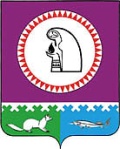 СОВЕТ ДЕПУТАТОВГОРОДСКОЕ ПОСЕЛЕНИЕ ОКТЯБРЬСКОЕОктябрьского районаХанты-Мансийского автономного округа - ЮгрыРЕШЕНИЕСОВЕТ ДЕПУТАТОВГОРОДСКОЕ ПОСЕЛЕНИЕ ОКТЯБРЬСКОЕОктябрьского районаХанты-Мансийского автономного округа - ЮгрыРЕШЕНИЕСОВЕТ ДЕПУТАТОВГОРОДСКОЕ ПОСЕЛЕНИЕ ОКТЯБРЬСКОЕОктябрьского районаХанты-Мансийского автономного округа - ЮгрыРЕШЕНИЕСОВЕТ ДЕПУТАТОВГОРОДСКОЕ ПОСЕЛЕНИЕ ОКТЯБРЬСКОЕОктябрьского районаХанты-Мансийского автономного округа - ЮгрыРЕШЕНИЕСОВЕТ ДЕПУТАТОВГОРОДСКОЕ ПОСЕЛЕНИЕ ОКТЯБРЬСКОЕОктябрьского районаХанты-Мансийского автономного округа - ЮгрыРЕШЕНИЕСОВЕТ ДЕПУТАТОВГОРОДСКОЕ ПОСЕЛЕНИЕ ОКТЯБРЬСКОЕОктябрьского районаХанты-Мансийского автономного округа - ЮгрыРЕШЕНИЕСОВЕТ ДЕПУТАТОВГОРОДСКОЕ ПОСЕЛЕНИЕ ОКТЯБРЬСКОЕОктябрьского районаХанты-Мансийского автономного округа - ЮгрыРЕШЕНИЕСОВЕТ ДЕПУТАТОВГОРОДСКОЕ ПОСЕЛЕНИЕ ОКТЯБРЬСКОЕОктябрьского районаХанты-Мансийского автономного округа - ЮгрыРЕШЕНИЕСОВЕТ ДЕПУТАТОВГОРОДСКОЕ ПОСЕЛЕНИЕ ОКТЯБРЬСКОЕОктябрьского районаХанты-Мансийского автономного округа - ЮгрыРЕШЕНИЕСОВЕТ ДЕПУТАТОВГОРОДСКОЕ ПОСЕЛЕНИЕ ОКТЯБРЬСКОЕОктябрьского районаХанты-Мансийского автономного округа - ЮгрыРЕШЕНИЕ«   28»декабря20018г.№14п.г.т. Октябрьскоеп.г.т. Октябрьскоеп.г.т. Октябрьскоеп.г.т. Октябрьскоеп.г.т. Октябрьскоеп.г.т. Октябрьскоеп.г.т. Октябрьскоеп.г.т. Октябрьскоеп.г.т. Октябрьскоеп.г.т. Октябрьское